             UDDANNELSER:	 UDDANNELSER: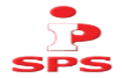 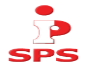                  Socialpædagog-(SPU)                                                                                                                                              Socialpædagog-(SPU)Perorsaanermik iliniarfik            Socialassistent-(SAU)                                      Perorsaanermik iliniarfik           Socialassistent-(SAU)Marralinnguaq 40 & 40B            Socialhjælper-(SHU)                                       Marralinnguaq 40 & 40B           Socialhjælper-(SHU)Box 519	     Pædagogmedhjælper-(DPMU)                                    Box 519                     Pædagogmedhjælper-(DPMU) 3952 Ilulissat              Dagtilbudsmedarbejder- (DMU)                                    3952 Ilulissat              Dagtilbudsmedarbejder- (DMU)Telefon +299 38 35 50           Rådgivningsassistent-(RSA)                              Telefon +299 38 35 50        Rådgivningsassistent-(RSA)Mail: allaffik@pi.sps.gl Rådgiver i socialt arbejder- (RSA)                             Mail: allaffik@pi.sps.gl        Rådgiver i socialt arbejder- (RSA) www.sps.gl                                                                                                               www.sps.gl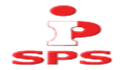             UDDANNELSER:		                                                                      UDDANNELSER: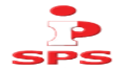                Socialpædagog-(SPU)                                                                                                                                                       Socialpædagog-(SPU)Perorsaanermik iliniarfik        Socialassistent-(SAU)                                        Perorsaanermik iliniarfik       Socialassistent-(SAU)Marralinnguaq 40 & 40B            Socialhjælper-(SHU)                                      Marralinnguaq 40 & 40B       Socialhjælper-(SHU)Box 519	     Pædagogmedhjælper-(DPMU)                                  Box 519	                    Pædagogmedhjælper-(DPMU) 3952 Ilulissat           Dagtilbudsmedarbejder- (DMU)                                      3952 Ilulissat          Dagtilbudsmedarbejder- (DMU)Telefon +299 38 35 50   Rådgivningsassistent-(RSA)                                     Telefon +299 38 35 50   Rådgivningsassistent-(RSA)Mail: allaffik@pi.sps.gl Rådgiver i socialt arbejder- (RSA)                            Mail: allaffik@pi.sps.gl Rådgiver i socialt arbejder- (RSA) www.sps.gl                                                                                                             www.sps.gl          UDDANNELSER:	      	                UDDANNELSER:                                                                        Socialpædagog-(SPU)                                                             Socialpædagog-(SPU)Perorsaanermik iliniarfik        Socialassistent-(SAU)                                               Perorsaanermik iliniarfik       Socialassistent-(SAU)Marralinnguaq 40 & 40B        Socialhjælper-(SHU)                                                Marralinnguaq 40 & 40B       Socialhjælper-(SHU)Box 519                        Pædagogmedhjælper-(DPMU)                                            Box 519                   Pædagogmedhjælper-(DPMU) 3952 Ilulissat                Dagtilbudsmedarbejder- (DMU)                                       3952 Ilulissat        Dagtilbudsmedarbejder- (DMU)Telefon +299 38 35 50        Rådgivningsassistent-(RSA)                                            Telefon +299 38 35 50   Rådgivningsassistent-(RSA)Mail: allaffik@pi.sps.gl  Rådgiver i socialt arbejder- (RSA)                                    Mail: allaffik@pi.sps.gl Rådgiver i socialt arbejder- (RSA) www.sps.gl                                                                                                                     www.sps.gl                                  			 UDDANNELSER:	      	                                                                                                   UDDANNELSER:                                                               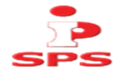           Socialpædagog-(SPU)                                                                                                                                Socialpædagog-(SPU)Perorsaanermik iliniarfik        Socialassistent-(SAU)                                               Perorsaanermik iliniarfik       Socialassistent-(SAU)Marralinnguaq 40 & 40B        Socialhjælper-(SHU)                                                Marralinnguaq 40 & 40B          Socialhjælper-(SHU)Box 519	         Pædagogmedhjælper-(DPMU)                                    Box 519                          Pædagogmedhjælper-(DPMU) 3952 Ilulissat                 Dagtilbudsmedarbejder- (DMU)                                       3952 Ilulissat                Dagtilbudsmedarbejder- (DMU)Telefon +299 38 35 50         Rådgivningsassistent-(RSA)                                        Telefon +299 38 35 50           Rådgivningsassistent-(RSA)Mail: allaffik@pi.sps.gl   Rådgiver i socialt arbejder- (RSA)                                   Mail: allaffik@pi.sps.gl   Rådgiver i socialt arbejder- (RSA) www.sps.gl                                                                                                                      www.sps.gl